TUGAS PROPOSAL PENELITIANPENGARUH PROGRAM BK TERHADAP PEROKOK PEMULA SISWA MTS AL MUNAWWAROH KESUGIHAN TAHUN 2019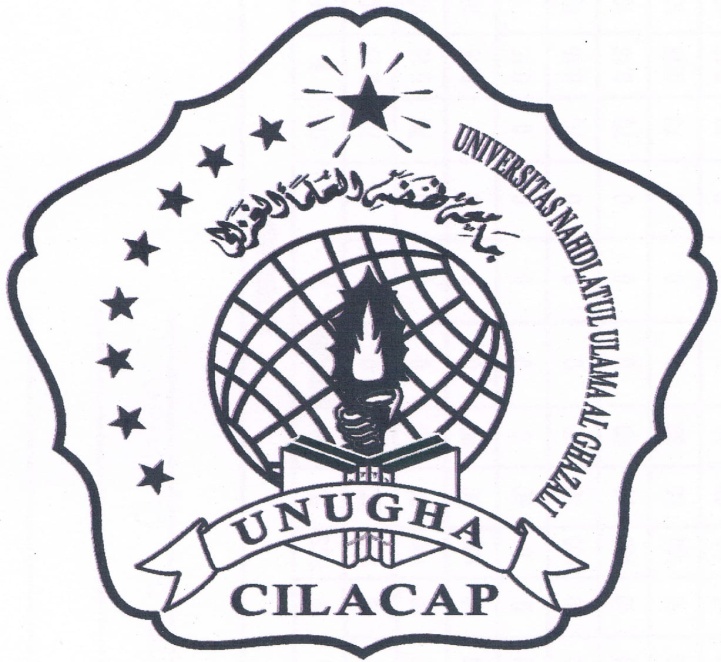 Disusun untuk menyelesaikan tugas mata kuliah Metodologi Penelitian PendidikanOleh :Ilham Fii ImtikhanNIM : 16862011016FAKULTAS KEGURUAN DAN ILMU PENDIDIKANPRODI BIMBINGAN KONSELINGUNIVERSITAS NAHDLATUL ULAMA AL GHAZALI KESUGIHAN CILACAP 2019KATA PENGANTARPuji syukur kepada Allah SWT berkat Rahmat dan Karunia-Nya kepada kita semua sehingga kami dapat menyelesaikan tugas proposal penelitian dengan judul “PENGARUH PROGRAM BK TERHADAP PERTUMBUHAN PEROKOK PEMULA SISWA MTS AL MUNAWWAROH KESUGIHAN TAHUN 2019”. Tugas proposal penelitian ini disusun sebagai salah satu syarat untuk memenuhi tugas mata kuliah Metodologi Penelitian Pendidikan diprodi Bimbingan dan Konseling, Fakultas Keguruan dan Ilmu Pendidikan, Universitas Nahdlatul Ulama Al Ghazali, Cilacap.Penulis menyadari dalam penyusunan tugas proposal penelitian ini tidak akan selesai tanpa bantuan dari berbagai pihak. Karena itu pada kesempatan ini ingin mengucapkan terima kasih kepada :Bapak Drs. Nasrulloh, M.H., selaku rektor Universitas Nahdlatul Ulama Al Ghazali Cilacap.Ibu Khulaimata Zalfa, S. Psi., M.Pd., selaku ketua Kaprodi Bimbingan Dan Konseling, Fakultas Keguruan dan Ilmu Pendidikan, Universitas Nahdlatul Ulama Al Ghazali Cilacap.Ibu Dr. Umi Zulfa, M.Pd., selaku dosen pembimbing pada mata kuliah Metodologi Penelitian Pendidikan.Segenap dosen prodi Bimbingan dan Konseling Universitas Nahdlatul Ulama Al Ghazali Cilacap, yang telah memberikan ilmunya kepada penulis.Orang tua dan saudara-saudara kami atas do’a, bimbingan, serta kasih sayang yang telah tercurah selama ini.Keluarga besar Universitas Nahdlatul Ulama Al Ghazali Cilacap, khususnya teman-teman seperjuangan kami atas semua dukungan, semangat, serta kerjasamannya.Kami menyadari tugas proposal penelitian ini tidak luput dari berbagai kekurangan. Penulis mengharapkan saran dan kritik demi perbaikan sehingga akhirnya tugas proposal penelitian ini dapat memberikan manfaat serta bisa dikembangkan lebih lanjut lagi, Amin.Cilacap, Juni 2019PenulisDAFTAR ISICOVER………………………………………………………………………………..1KATA PENGANTAR………………………………………………………………...2DAFTAR ISI…………………………………………………………………………..4Latar Belakang Masalah………………………………………………….…5Definisi Operasional………………………………………………………...6Rumusan Masalah…………………………………………………………..7Tujuan Penelitian …………………………………………………………..7Manfaat Penelitian …………………………………………………………8Telaah Pustaka……………………………………………………………...8Metode Penelitian…………………………………………………………..9Sistematika Penulisan Skripsi……………………………………………..13DAFTAR PUSTAKA………………………………………………………………..20LAMPIRAN………………………………………………………………………….21Latar Belakang MasalahMasa remaja adalah suatu tahap kehidupan yang bersifat peralihan dan tidak mantap. Di samping itu, masa remaja juga adalah masa yang amat baik untuk mengembangkan segala potensi positif yang mereka miliki seperti bakat, kemampuan dan minat. Sarworno (2005), beranggapan bahwa usia remaja berlangsung antara 12-15 tahun, masa remaja pertengahan antara 15-18 tahun dan masa remaja akhir antara 18-21 tahun. Masa remaja adalah masa yang rawan atau masa panca roba, pada periode ini mereka senang mencoba sesuatu hal yang baru terutama rokok. Apalagi ada mitos yang mengatakan bahwa jika seseorang sudah merokok, dianggap sudah dewasa atau matang. Merokok juga dianggap mampu meningkatkan daya konsentrasi, memperlancar kemampuan pemecahan masalah, meredakan ketegangan, meningkatkan kepercayaan diri dan penghalau kesepian. (Aula, 2010). Perilaku merokok dilihat dari berbagai sudut pandang sangat merugikan, baik untuk diri sendiri maupun orang di sekelilingnya, terutama bersangkutan tentang kesehatan seseorang. Pada setiap bungkus rokokpun tercantum peringatan bahaya merokok diantaranya dapat menyebabkan kanker, serangan jantung, impotensi, gangguan kehamilan dan janin. Kenyataannya, masyarakat khususnya kaum remaja tidak memperdulikan peringatan itu sehingga mereka tetap saja banyak yang merokok bahkan mengonsumsinya sebagai kebutuhan pokok. Walaupun mereka mengetahui dampak atau bahaya merokok, sepertinya antara rokok dan masyarakat khususnya kaum remaja sangat sulit dipisahkan. Seharusnya mereka sadar betul bahaya atau dampak rokok dan menanamkan prinsip yang kuat pada dirinya untuk mengurangi atau bahkan tidak merokok. Karena agar generasi muda bangsa ini bisa terbebas dari rokok yang lebih banyak dampak negatifnya daripada dampak positif. Kaitannya dengan remaja merokok yaitu anak-anak sekolah tingkat menengah yang mulai ke masa remaja. Seperti siswa salah satu sekolah tingkat menengah yang pernah saya sambangi yaitu MTs Al Munawwaroh Kesugihan, di sana siswa laki-laki khususnya, sudah banyak yang merokok. Mereka menggunakan waktu istirahatnya untuk merokok, kebanyakan bertempat di warung-warung sekitar sekolah. Sangat disayangkan siswa yang seharusnya belajar di sekolah dan menjaga kesehatannya malah menggunakan waktu istirahat untuk merokok. Berdasarkan latar belakang yang diuraikan di atas, penelitian ini penting dilakukan untuk mengetahui perkembangan siswa perokok di sekolah tersebut, dan mencari solusi untuk mencegah siswa perokok yang masih awal mencoba sebelum sampai kecanduan.Definisi OperasionalPengaruh Menurut KBBI edisi kedua (1997:747), pengaruh yaitu daya yang ada atau timbul dari sesuatu larang atau benda yang ikut membentuk watak kepercayaan dan perbuatan seseorang.Menurut Depdikbud, 2001:845, pengaruh yaitu daya yang ada atau timbul dari sesuatu (orang atau benda) yang ikut membentuk watak kepercayaan dan perbuatan seseorang.Program BKMenurut Giyono (2010), program BK yaitu sebuah rencana keseluruhan kegiatan bimbingan dan konseling yang akan dilaksanakan pada periode tertentu.Program BK adalah serangkaian kegiatan yang diselenggarakan sebagai pedoman dalam memberikan pelayanan bimbingan dan konseling dalam periode tertentu.Pertumbuhan Menurut Soekiman (2000), pertumbuhan adalah indikator dinamik yang mengukur pertambahan berat dan tinggi atau panjang.Menurut Supriasi (2001:27) pertumbuhan merupakan berkaitan dengan perubahan besar, jumlah, ukuran dan fungsi tingkat sel, organ maupun individu yang diukur dengan ukuran berat (gram, pound, kilogram), ukuran panjang (cm,m).Perokok PemulaPerokok menurut Oskamp dan Husaini merupakan orang yang membakar dan menghisap tembakau yang telah menjadi cerutu yang didalamnya mengandung zat kimia untuk di hisap asapnya.Pemula menurut KBBI adalah orang yang mulai atau mula-mula melakukan sesuatu.Jadi perokok pemula yaitu orang yang mulai atau mula-mula atau baru mencoba membakar dan menghisap tembakau yang telah menjadi cerutu yang didalamnya mengandung zat kimia untuk dihisap asapnya.Mts Al-Munawwaroh Kesugihan Sekolah tingkatan menengah yang diberi nama Al Munawwaroh yang bertempat di desa Slarang Kecamatan Kesugihan.Rumusan MasalahBagaimana program BK pada siswa Mts Al Munawwaroh Kesugihan Tahun 2019 ? Bagaimana pertumbuhan perokok pemula pada kalangan siswa MtsAl Munawwaroh Kesugihan Tahun 2019 ? Adakah pengaruh program BK terhadap perokok pemula Mts Al Munawwaroh Tahun 2019 ? Tujuan Penelitian Untuk mengetahui program BK di Mts Al Munawwaroh Kesugihan Tahun 2019.Untuk mengetahui pertumbuhan perokok pemula siswa Mts Al Munawwaroh Kesugihan Tahun 2019.Untuk menganalisis pengaruh program BK terhadap pertumbuhan perokok pemula siswa Mts Al Munawwaroh Kesugihan Tahun 2019.Manfaat Penelitian Manfaat TeoritisUntuk menambah khazanah keilmuan tentang pengaruh program BK terhadap pertumbuhan perokok pemula.Manfaat PraktisUntuk memberikan masukkan bagi siswa Mts Al Munawwaroh akan pengaruh program BK terhadap pertumbuhan perokok pemula.Untuk menambah pengetahuan peneliti maupun siswa Mts Al Munawwaroh akan faktor yang mempengaruhi pertumbuhan perokok pemula.Telaah PustakaBuku Pertumbuhan dan Perkembangan Motorik (2018), karangan Encep Sudirjo dan Muhammad Nur Alif yang membahas tentang prinsip perubahan sepanjang hidup, priodisasiperkembngan, istilah yang digunakan dalam study perkembangan motorik. Buku ini akan diajukan penulis untuk mengembangkan arti pertumbuhan.Buku Bimbingan dan Konseling di sekolah (2018) karangan Ahmad Susanto yang membahas tentang pengertian bimbingan dan konseling, tujuan bimbingan dan konseling, fungsi bimbingan dan konseling. Buku ini akan diajukan penulis untuk mengembangkan arti program BK. Buku Ajar Pertumbuhan dan Perkembangan peserta didik untuk guru dan calon guru (2015) karangan Puger Honggowiyono yang membahas tentang Definisi pertumbuhan dan perkembangan, faktor-faktor dasar pertumbuhan dan perkembangan peserta didik, dan fase-fase perkembangan. Buku ini akan diajukan penulis untuk mengembangkan arti pertumbuhan.Buku Bahaya Merokok (2011) karangan Ratih Andriyani yang membahas tentang pengertian rokok, bahan-bahan yang terkandung dalam rokok, perokok aktif dan perokok pasif. Buku ini akan diajukan penulis untuk mengembangkan arti perokok. Metode PenelitianJenis PenelitianPenelitian dengan judul Pengaruh Program BK Terhadap Pertumbuhan Perokok Pemula Siswa MTs Al Munawwaroh Kesugihan Tahun 2019 ini termasuk penelitian fieldresearch yaitu jenis penelitian yang digunakan untuk mendapatkan bahan-bahan dengan jalan terjun langsung kelapangan untuk mengadakan penelitian Pendekatan Penelitian Adapun pendekatan digunakan adalah pendekatan kuantitatif disebut pendekatan kuantitatif karena menekankan analisisnya pada data-data numerikal (angka) yang diolah dengan metode statistika. Untuk memperoleh data yang diperlukan penelitian lebih banyak menggunakan metode pengumpulan data berupa quesioner atau angket.Waktu dan Tempat Penelitian Waktu PenelitianWaktu penelitian ini akan dilaksanakan selama tiga bulan, mulai dari bulan maret sampai mei 2019.Tempat Penelitian Penelitian ini akan dilaksanakan dengan mengambil tempat atau lokasi di MTs Al Munawwaroh Kesugihan.Variabel PenelitianVariabel Independen atau juga variabel bebas, yaitu variabel yang mempengaruhi atau yang menjadi sebab perubahan atau timbulnya variabel dependen (terikat). Biasanya di simbolkan dengan huruf X yang dimaksud variabel independen dalam penelitian ini adalah “Program BK” Variabel dependen atau disebut variabel terikat, yaitu merupakan variabel yang dipengaruhi atau yang menjadi akibat karena adanya variabel bebas. Biasanya di simbolkan dengan huruf Y. Yang dimaksud variabel dependen dalam penelitian ini adalah “Pertumbuhan Perokok Pemula”.Berdasarkan uraian diatas telah jelas bahwa penelitian “ Pengaruh Program BK Terhadap Pertumbuhan Perokok Pemula Siswa MTs Al Munawwaroh Kesugihan Tahun 2019 “ mempunyai dua variabel penelitian Program Bk (variabel X) dan Pertumbuhan Perokok Pemula (variabel Y).Populasi Populasi adalah wilayah generalisasi yang terdiri atas obyek atau subyek yang mempunyai kualitas dan karakteristik tertentu yang ditetapkan oleh peneliti untuk dipelajari dan kemudian ditarik kesimpulannya. Dalam penelitian ini yang akan menjadi populasi adalah seluruh siswa laki-laki MTs Al Munawwaroh Kesugihan yang berjumlah kurang lebih 80 anak.Metode Pengumpulan DataUntuk kepentingan pengumpulan data maka peneliti menggunakan beberapa metode pengumpulan data sebagai berikut : Metode Angket (Quesioner) Angket (Quesioner) merupakan alat untuk mengumpulkan informasi dengan menyampaikan sejumlah pertanyaan tertulis yang diberikan kepada responden. Menurut Arikuntoangket dibagi menjadi angket tertutup dan angket terbuka, namun yang digunakan oleh peneliti hanya angket tertutup. Angket tertutup yaitu angket yang sudah disediakan jawabannya sehingga responden tinggal memilih alternatif jawaban yang tersedia. Angket digunakan dalam penelitian ini karena akan digunakan untuk menggali data tentang program BK dan perokok pemula sekolah MTs Al Munawwaroh Kesugihan Tahun 2019.Metode DokumentasiMetode dokumentasi adalah cara pengumpulan data dengan menggali informasi pada dokumen-dokumen, baik itu berupa kertas, video, benda, dan lainnya. Dalam penelitian ini metode dokumentasi digunakan untuk menggali data tentang siswa MTs Al Munawwaroh Kesugihan Tahun 2019 serta dokumen-dokumen yang diperlukan dalam penelitian ini.Uji Instrumen Penelitian ini menggunakan dua cara untuk menguji instrumen yaitu : Uji validitas Merupakan suatu cara untuk melihat apakah instrumen penelitian ini mampu mengambil data yang tepat atau benar. Jika instrumen tersebut tidak mampu mengambil data yang tepat artinya data yang terambil tidaklah benar atau sah.Uji validitas dalam penelitian ini digunakan untuk mengetahui apakah pertanyaan atau pernyataan dalam angket atau quesioneryang telah dibuat dapat mengukur variabel yang diinginkan atau sebaliknya.Uji ReliabilitasYaitu uji kekonsistenan atau keajegan instrumen untuk menghasilkan data yang sama benarnya walaupun dilakukan oleh siapapun. Dengan kata lain uji reliabilitas adalah uji instrumen untuk melihat apakah instrumen yang dibuat cukup dipercaya untuk menghasilkan data yang sah atau benar.Teknik Analisis DataSetelah semua data yang dibutuhkan terkumpul selanjutnya adalah mengelola dan menganalisis data tersebut. Berdasarkan masalah yang diteliti yaitu Program Bk (variabel X) dan Perokok Pemula (variabel Y).Teknik analisis data yang digunakan untuk menganalisis data tersebut diatas adalah teknik korelasi product moment yaitu :  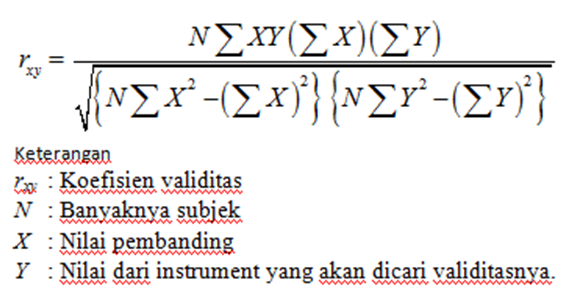 Sistematika Penulisan Skripsi Bab I Pendahuluan : Latar Belakang Masalah, Definisi Operasional, Rumusan Masalah, Tujuan dan Manfaat Penelitian, Telaah Pustaka, Sistematika Penulisan SkripsiBab II Landasan TeoriProgram Bk : Pengertian Program BK, Komponen-komponen layanan program BK, Prinsip-prinsip program BK, Fase-fase dalam pengembangan program BK, Langkah-langkah penyusunan program BKPerokok : Pengertian rokok, Jenis-jenis perokok, Komponen-komponen rokok, Efek/bahaya rokok, Tingkatan perokokBAB III Metode PenelitianJenis PenelitianPenelitian dengan judul Pengaruh Program BK Terhadap Pertumbuhan Perokok Pemula Siswa MTs Al Munawwaroh Kesugihan Tahun 2019 ini termasuk penelitian fieldresearch yaitu jenis penelitian yang digunakan untuk mendapatkan bahan-bahan dengan jalan terjun langsung kelapangan untuk mengadakan penelitian Pendekatan Penelitian Adapun pendekatan digunakan adalah pendekatan kuantitatif disebut pendekatan kuantitatif karena menekankan analisisnya pada data-data numerikal (angka) yang diolah dengan metode statistika. Untuk memperoleh data yang diperlukan penelitian lebih banyak menggunakan metode pengumpulan data berupa quesioner atau angket.Waktu dan Tempat Penelitian Waktu PenelitianWaktu penelitian ini akan dilaksanakan selama tiga bulan, mulai dari bulan maret sampai mei 2019.Tempat Penelitian Penelitian ini akan dilaksanakan dengan mengambil tempat atau lokasi di MTs Al Munawwaroh Kesugihan.Variabel PenelitianVariabel Independen atau juga variabel bebas, yaitu variabel yang mempengaruhi atau yang menjadi sebab perubahan atau timbulnya variabel dependen (terikat). Biasanya di simbolkan dengan huruf X yang dimaksud variabel independen dalam penelitian ini adalah “Program BK” Variabel dependen atau disebut variabel terikat, yaitu merupakan variabel yang dipengaruhi atau yang menjadi akibat karena adanya variabel bebas. Biasanya di simbolkan dengan huruf Y. Yang dimaksud variabel dependen dalam penelitian ini adalah “Pertumbuhan Perokok Pemula”.Berdasarkan uraian diatas telah jelas bahwa penelitian “ Pengaruh Program BK Terhadap Pertumbuhan Perokok Pemula Siswa MTs Al Munawwaroh Kesugihan Tahun 2019 “ mempunyai dua variabel penelitian Program Bk (variabel X) dan Pertumbuhan Perokok Pemula (variabel Y).Populasi Populasi adalah wilayah generalisasi yang terdiri atas obyek atau subyek yang mempunyai kualitas dan karakteristik tertentu yang ditetapkan oleh peneliti untuk dipelajari dan kemudian ditarik kesimpulannya. Dalam penelitian ini yang akan menjadi populasi adalah seluruh siswa laki-laki MTs Al Munawwaroh Kesugihan yang berjumlah kurang lebih 80 anak.Metode Pengumpulan DataUntuk kepentingan pengumpulan data maka peneliti menggunakan beberapa metode pengumpulan data sebagai berikut : Metode Angket (Quesioner) Angket (Quesioner) merupakan alat untuk mengumpulkan informasi dengan menyampaikan sejumlah pertanyaan tertulis yang diberikan kepada responden. Menurut Arikuntoangket dibagi menjadi angket tertutup dan angket terbuka, namun yang digunakan oleh peneliti hanya angket tertutup. Angket tertutup yaitu angket yang sudah disediakan jawabannya sehingga responden tinggal memilih alternatif jawaban yang tersedia. Angket digunakan dalam penelitian ini karena akan digunakan untuk menggali data tentang program BK dan perokok pemula sekolah MTs Al Munawwaroh Kesugihan Tahun 2019.Metode DokumentasiMetode dokumentasi adalah cara pengumpulan data dengan menggali informasi pada dokumen-dokumen, baik itu berupa kertas, video, benda, dan lainnya. Dalam penelitian ini metode dokumentasi digunakan untuk menggali data tentang siswa MTs Al Munawwaroh Kesugihan Tahun 2019 serta dokumen-dokumen yang diperlukan dalam penelitian ini.Uji Instrumen Penelitian ini menggunakan dua cara untuk menguji instrumen yaitu : Uji validitas Merupakan suatu cara untuk melihat apakah instrumen penelitian ini mampu mengambil data yang tepat atau benar. Jika instrumen tersebut tidak mampu mengambil data yang tepat artinya data yang terambil tidaklah benar atau sah.Uji validitas dalam penelitian ini digunakan untuk mengetahui apakah pertanyaan atau pernyataan dalam angket atau quesioneryang telah dibuat dapat mengukur variabel yang diinginkan atau sebaliknya.Uji ReliabilitasYaitu uji kekonsistenan atau keajegan instrumen untuk menghasilkan data yang sama benarnya walaupun dilakukan oleh siapapun. Dengan kata lain uji reliabilitas adalah uji instrumen untuk melihat apakah instrumen yang dibuat cukup dipercaya untuk menghasilkan data yang sah atau benar.Teknik Analisis DataSetelah semua data yang dibutuhkan terkumpul selanjutnya adalah mengelola dan menganalisis data tersebut. Berdasarkan masalah yang diteliti yaitu Program Bk (variabel X) dan Perokok Pemula (variabel Y).Teknik analisis data yang digunakan untuk menganalisis data tersebut diatas adalah teknik korelasi product moment yaitu :BAB IV Hasil Penelitian dan PembahasanBAB V PenutupKesimpulan Dalam penelitian ini program BK bertujuan mengetahui dan menganalisis pertumbuhan perokok pemula pada siswa MTs Al Munawwaroh Kesugihan, yang dengan program BK tersebut diharapkan perokok pemula dapat berkurang bahkan dapat menyembuhkannya.SaranSemoga program BK bisa menjadi lantaran dalam mengurangi perokok pemula dan jika yakin bukan tidak mungkin bisa membasminya.DAFTAR PUSTAKAZulfa,Umi.2019.TEKNIK KILAT PENYUSUNAN PROPOSAL SKRIPSI.Cilacap:IHYA MEDIASudirjo,Encep, Muhammad Nur Alif.2018.Pertumbuhan dan Perkembangan Motorik.Sumedang:UPI Sumedang PressSusanto,Ahmad.2018.BIMBINGAN DAN KONSELING DI SEKOLAH.Jakarta:PRENADAMEDIA GROUPHonggowiyono,Puger.2015.Buku Ajar : Pertumbuhan dan Perkembangan Peserta Didik Untuk Guru dan Calon Guru.Malang:PENERBIT GUNUNG SAMUDERAAndriyani,Ratih.2011.Bahaya Merokok.Jakarta Timur:PT. Sarana Bangun PustakaLAMPIRAN